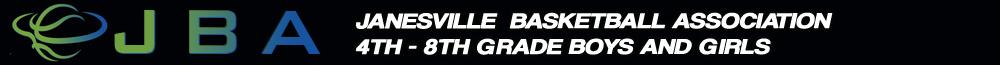 Janesville Basketball Association Shootout Rules6th – 8th Grade Boys Basketball TournamentWIAA rules will apply except for the following: 3 game guarantee. Roster: NO ALL-STAR OR AAU TEAMS. All players must be on the roster and be of appropriate age. All score sheets are to be completed prior to the 1st game and brought to each game. Players must have the same color shirts with numbers. No roster changes after check-in. Players can only play on one team in the same age group. 1ST TEAM LISTED WILL BE LIGHT JERSEY. 2ND TEAM LISTED WILL BE DARK JERSEY. If team only has 1 color then team will go with that color. 20 minute halves: The clock will only stop on time-outs and in the last two minutes of each half, or by referee’s discretion. If a team is leading by 20 or more points during the final two minutes of the game, the clock will run continuously except during free throws. We reserve the right to shorten the games if we fall behind. Time-outs: Two 1-minute time-outs per half. No carryovers. Halftime: 5 minutes or as deemed reasonable to keep the court on schedule. Overtime: Overtime is a 2-minute running clock period. Clock stops during free-throws and with each whistle during the final 30 seconds of the overtime period. One time out per team during the overtime period. Second overtime will be decided by sudden death. There will be no time outs during the second overtime. Technical fouls: Technical fouls will result in an automatic 2 points and the ball. Two technical fouls on a player or coach will result in an automatic ejection from the tournament. Foul language will not be tolerated by players, coaches, parents/guardians, and/or spectators. An automatic technical foul will be assessed if a player or coach uses foul language. Officials have been notified of this rule. Defensive Restrictions: All Team Levels: leading by 15 or more points may not press. Round Robin Tie-Breaker: 1st: Head to Head competition 2nd: Point differential +15, -15 3rd: Points allowed in all games played. Lowest combined total wins. 4th: Coin toss  Game Time: Be on time. All games will start on time or as soon as the previous game is done if that game goes over in time. A grace period of 5 minutes is allowed for late teams. Scorekeeper / Clock: Each team must supply a qualified scorer and/or a qualified person to run the clock at each game. Clean up: Please clean up the bench area after your game. Put all bottles in the garbage cans. Balls: Teams must provide their own balls. 6th Boys: 28.5 7th & 8th Boys: 29.5 Refunds: Tournament fee refunds will not be given if your spot in the tournament cannot be filled by another team. Tournament Fee: $190.00 Only paid fee will reserve spot Payable to: CATS Booster Club Mail form/fee to: Craig High School, Attn Ben McCormick, 401 South Randall Ave, Janesville WI 53545 Contact: E-Mail: bmccormick@janesville.k12.wi.us 608-743-5245 Sportsmanship is a must: Poor sportsmanship by a player, coach, parent or fan will not be tolerated. This is up to the official’s discretion, anyone not following this guideline will be asked to leave the facility. Please advise your team and parents of this policy. Officials and tournament staff decisions are final. DAY OF TOURNAMENT CONTACTS: Ben McCormick. Doors open at 7:00 a.m. They will not open earlier. Concessions stand will be open: No carry ins.There will NOT be a trainer on site, but ice will be available.DOOR #5 WILL BE THE ONLY ENTRANCE THAT WILL BE UNLOCKED.  Parking is limited near entrance #5 so spectators may need to park in the south or west lots and walk to door #5.  